Муниципальное бюджетное общеобразовательное учреждение«Средняя общеобразовательная школа №24 п. Бира»Конспект обобщающего урока по биологии в 6 классепо теме: «Основные процессы жизнедеятельности растений»Учитель:Павлова Елена Петровнап. Бира, 2016 г.Технологическая карта урока Ход урокаОрганизационный момент. Проговорить правила работы с контрольным листом и графиком учета знаний.Домашнее задание.Составить кроссворд по теме: «Основные процессы жизнедеятельности растений».Подумайте,  какое ключевое слово вы выберите для кроссворда. Индивидуальные задания по слабо усвоенным темам (стр. в контрольном листе).Опрос-контроль.Вступительное слово учителя.Мы прошли с вами большой раздел «Основные процессы жизнедеятельности растений». (СЛАЙД с названием темы  раздела).Какие процессы, протекающие в растениях доказывают, что они  живые организмы?(питание, дыхание, размножение, рост, развитие, обмен веществ, смерть) Все эти процессы были изучены нами в данном разделе. СЛАЙД  с подтемами  раздела.Цель нашего урока обобщить, закрепить и провести контроль знаний, полученных по  данным темам.Растения, как все живые организмы, успешно растут и развиваются, если имеют необходимые условия для жизни.Вопрос на слайде: Какие условия необходимы для жизни и развития растений. Из набора слов выберите правильные ответы.СЛАЙД   Дефицит влаги, тепло, свет, температуры ниже пятидесяти градусов, воздух, пища, вода. Правильный ответ: тепло, свет, вода, воздух, пища.Вопрос: Что такое пища? Дайте определение. (стр. 97 & 27)(Это источник энергии, которая необходима для всех жизненных процессов организма).Если ответ не полный, то доп. вопрос: для чего нужна пища, как источник энергии? Ответ: для осуществления всех жизненных процессов организма.Вопрос: Что является пищей для растений?Ответ: Углекислый газ, вода, минеральные соли.Корневое  питание.СЛАЙД с рисунком движения воды с растворенными минеральными веществами из почвы через корень в другие органы. Вопрос:   Какой процесс изображен на рисунке? (работа со схемой)Ответ: процесс проведения воды с минеральными веществами из почвы через корень по проводящим тканям стебля (сосудам и трахеидам) в лист. Вода через лист частично испаряется, а минеральные вещества остаются в растении.Задание № 1 в  контрольном листе: По рисунку покажите как происходить движение воды из почвы в сосуды проводящей ткани корня.Заполните текст, расставив предложения в смысловом порядке:По корню вода поднимается  в ______ и _____ древесины.Далее через__________ ткань стебля  к листьям.Перемещается от _______ к  _______ всасывающей зоны корня в _________проводящей ткани.  Вода с растворенными минеральными веществам, поступающая из почвы всасывается ______  ______,Вспомогательные слова: корневые волоски, клетка, сосуды, проводящая, трахеиды.(Слайд с рисунком из контрольного листа к данному заданию).Слайд с правильным ответом для проверки.1.Вода с растворенными минеральными веществам, поступающая из почвы,  всасывается корневыми волосками. 2. Перемещается от клетки к  клетке всасывающей зоны корня в сосуды проводящей  ткани. 3. По корню вода поднимается  в сосуды  и трахеиды древесины.4. Далее через проводящую ткань стебля  к листьям. Вопрос: Растения, постоянно поглощают в больших количествах из почвы минеральные вещества и почва истощается. Каким образом происходит восстановление плодородия почв?Ответ: Внесение удобрений.Задание № 2 в контрольном листе:На какие две группы делят все удобрения. (минеральные и органические)Распределите перечисленные удобрения по этим группам:Зола.Птичий помёт.Перегной.Суперфосфат.Мочевина.Навоз.Сульфат аммония.Хлорид калияТорф.Селитра аммиачная.Задание № 3  в контрольном листе:Соотнесите названия удобрений с их ролью в развитии растений.Азотные удобрения.Фосфорные удобренияКалийные удобрения.А)  Способствуют скорейшему созреванию плодов.Б) Способствуют накоплению органических веществ в корнях.В) Способствуют росту растения.Дешифратор: 1 –В; 2- А; 3 - Б Посчитайте количество ошибок: если 0 ошибок - 5 балловесли 1-2 ошибки – 4 баллаесли 50 % ошибок – 3 баллаесли более 50 % ошибок – 2 баллаВоздушное питание.СЛАЙД  с текстом: Вопрос: Откуда берут растения органические вещества? Этим вопросом  заинтересовался около 300 лет назад знаменитый ученый ванн Гельмонт и решил поставить опыт. В горшок он поместил 80 кг  земли и посадил ветку ивы. Землю в горшке прикрыл, чтобы на неё не попала пыль. Поливал ветку только дождевой водой. Через 5 лет выросшую иву вынули из земли и взвесили. Её вес увеличился за 5 лет на 65 кг. Вес же земли в горшке уменьшился всего на 50 г.! Откуда же растение взяло 64 кг 950 г органического вещества. Ван Гельмонд на этот вопрос ответить не смог. Вопрос: А  вы сможете  ответить на этот вопрос? Задание: Дайте полное определение, что такое фотосинтез? (стр. 100 & 28)Вопрос: Какой орган является главным фотосинтезирующим органом?  (Лист)Вопрос: Как опытным путем доказать, что фотосинтез происходит только на свету? Решение биологической задачи: "Весной у березы, сделав срез в коре, часто берут сладкий березовый сок. От восходящего или нисходящего тока берут этот сок? Что происходит с березой, если взяли много сока?"СЛАЙД  Задание: стрелками на рисунке показано как передается энергия по цепочке.Вопрос: Какая схема кажется вам правильной и почему? (Работа в группах. Метод "мозгового штурма")  Какой тип питания характерен для растений, а какой для животных.   Дайте определения  (автотрофы и гетеротрофы) (стр. 102  & 28)ДыханиеВопрос:  Дайте определение, что такое дыхание? (стр. 107 &30)Задание № 4  в контрольном листе:Заполнить сравнительную таблицу процессов фотосинтеза и дыхания.Вопрос на «5» - Подумайте, что произойдет, если интенсивность дыхания будет выше интенсивности фотосинтеза? (Работа в группах. Метод "мозгового штурма" выдвижение суждений)Взаимопроверка выполнения задания и сопоставление с правильными ответами на слайде. (СЛАЙД)Обмен веществ.В результате всех вышерассмотренных процессов происходит обмен веществ между организмом и средой обитания.Вопрос: Дайте определение, что такое обмен веществ? (стр. 108  & 30) Задание № 5 на контрольном листе:  Выпишите номера правильных утверждений.Лист является специальным органом воздушного питания, так как при участии энергии солнечного света в хлорофилловых зернах из углекислого газа и воды образуются органические вещества.Сложный процесс фотосинтеза идет в хлоропластах в течение суток безостановочно.Корневое питание обеспечивает растение минеральными солями и водой, воздушное (Листовое) является основным поставщиком органических веществ.Растения - автотрофы, то есть способны самостоятельно создавать органические вещества из неорганических.Дешифратор: правильные утверждения: 1, 3, 4.Подсчитайте количество ошибок: Физминутка.  Рисунок - рассуждениеСЛАЙД   Вопрос: К чему может привести такое отношение к зелёным растениям? В своих рассуждениях придите к выводу: «Зеленый цвет – цвет жизни»Размножение и оплодотворение у растений.Работа с вопросами на слайде.Дайте определения, что такое размножение (стр. 117 & 32).  и оплодотворение (стр. 115 & 32). Назовите типы размножения растений (работа по слайду)Вопрос на слайде: Дайте определение, что такое вегетативное размножение?В чем состоит биологическое и практическое значение вегетативного размножения? (стр. 118-119 & 33)(биологическое: позволяет сохранить неизменным свойства вида, практическое:  более быстрое развитие по сравнению с растениями появившимися из семян ) Задание: по слайду повторить способы вегетативного размножения растенийЗадание № 9 на контрольном листе: Назовите способы размножения перечисленных растений Картофель ………………………Чеснок …………………………..Тюльпан …………………………Смородина ……………………..Земляника ………………………Яблоня .........................................Задание № 10 на контрольном листе :Тест по теме: Размножение и оплодотворение.1. Размножение, необходимое свойство жизни, может быть:а)  вегетативнымб)  половым и вегетативнымв)  вегетативным и споровымг)  половым и бесполым2. Зигота – это особая клетка, образовавшаяся в результате:а)  перемещения спермия к яйцеклеткеб)  образования женских и мужских половых клетокв)  слияния спермия с яйцеклеткойг)  слияния родительских гамет3. Двойное оплодотворение происходит у цветковых растений в результате:а)  слияния спермия с яйцеклеткойб) слияния одного  спермия с яйцеклеткой, а другого – с центральным ядром зародышевого мешка.в)  слияния женских и мужских половых клеток4. Преимущества вегетативного размножения:а)  дочерние растения в значительной степени повторяют качества материнского  организмаб)  оно свойственно всем растениям: низшим и высшимв)  как правило, появившиеся дочерние организмы быстрее развиваются, раньше плодоносятг)  верны все варианты ответовДешифратор:  1 – г; 2 – г; 3 – б; 4 – г.Посчитайте количество ошибок:      6.Рост и развитие растительного организма.Вопрос: Дайте определения, что такое рост и развитие растительного организма? (стр. 126 & 35)Рост – это количественное увеличение размера и массы тела растения.Развитие – это качественные изменения растений, т. е. появление новых свойств.Задание № 11 на контрольном листе:  Распределить перечисленные признаки между ростом и развитием растительного организма.Рост __________________Развитие______________Признаки: Изменение растения в высотуПоявление цветкаУвеличение массы растенияВетвление растенияДеление и растяжение  клеток Образование семянДешифратор:        Рост: 1, 3, 5    Развитие: 2, 4, 6Вывод по уроку:  Пригодятся ли вам знания, полученные  при изучении данной темы,  где вы можете их использовать? Аргументируйте ваши ответы. Диспут: Учащиеся высказывают свои мнения и их аргументируют. Подведение итогов по графику учета знаний.Ученики подсчитывают баллы за урок, оценивают себя и товарищей за работу в группах.Рефлексия:Кто сегодня получил отметку «5»?Кто получил «4»?Кто своей отметкой не очень доволен? Что нужно сделать, чтобы улучшить отметку?Дифференцировка домашнего задания в соответствии с усвоением темы.КОНТРОЛЬНЫЙ  ЛИСТ  ЗНАНИЙКорневое  питание.Задание № 1По рисунку покажите как происходить движение воды из почвы в сосуды проводящей ткани корня.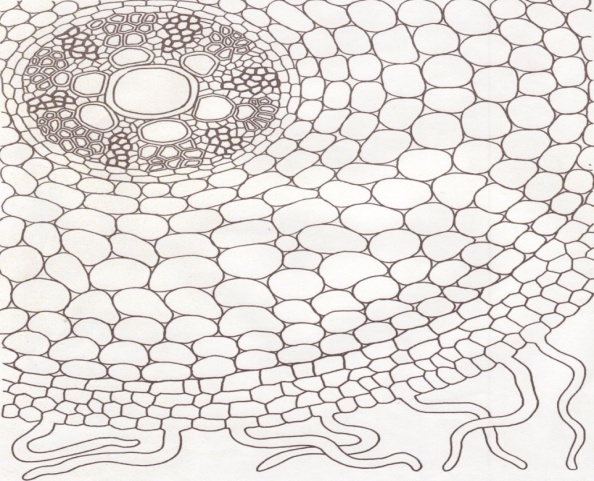 Заполните текст, расставив предложения в смысловом порядке:1. По корню вода поднимается  в _________________ и _______________ древесины.2. Далее через__________________________ ткань стебля  к листьям.3. Перемещается от ______________ к  _______________ всасывающей зоны корня в ______________________проводящей ткани.  4. Вода с растворенными минеральными веществам, поступающая из почвы всасывается _____________________  _____________________.Вспомогательные слова: корневые волоски, клетка, сосуды, проводящая, трахеиды.Задание № 2   Распределите перечисленные удобрения по группам:                                Органические   ____________________________                                   Минеральные  ____________________________Зола.Птичий помёт.Перегной.Суперфосфат.Мочевина.Навоз.Сульфат аммония.Хлорид калияТорф.Селитра аммиачная.Задание № 3   Соотнесите названия удобрений с их ролью в развитии растений.Азотные удобрения.Фосфорные удобренияКалийные удобрения.            А)  Способствуют скорейшему созреванию плодов.            Б) Способствуют накоплению органических веществ в корнях.            В) Способствуют росту растения.1 - ____;  2 - _____; 3 - _______ .Посчитайте количество ошибок: если 0 ошибок - 5 балловесли 1-2 ошибки – 4 балла если 50 % ошибок – 3 балла если более 50 % ошибок – 2 баллаДомашнее задание:  Если вы получили оценку «2» или «3», то повторите $ 27ДыханиеЗадание № 4  Заполнить сравнительную таблицу процессов фотосинтеза и дыхания.Задание № 5  Вопрос на «5» - Подумайте, что произойдет, если интенсивность дыхания будет выше интенсивности фотосинтеза?_______________________________________________________________________________________________________________________________________________________________________________________________________________________________________Задание № 6: Выпишите номера правильных утверждений.Лист является специальным органом воздушного питания, так как при участии энергии солнечного света в хлорофилловых зернах из углекислого газа и воды образуются органические вещества.Сложный процесс фотосинтеза идет в хлоропластах в течение суток безостановочно.Корневое питание обеспечивает растение минеральными солями и водой, воздушное (Листовое) является основным поставщиком органических веществ.Растения - автотрофы, то есть способны самостоятельно создавать органические вещества из неорганических веществ.Правильные утверждения: __________________________________________Посчитайте количество ошибок: если 0 ошибок - 5 балловесли 1-2 ошибки – 4 баллаесли 50 % ошибок – 3 баллаесли более 50 % ошибок – 2 баллаДомашнее задание:  Если вы получили оценку «2» или «3», то повторите $ 28, 29, 30Посчитайте количество ошибок: если 0 ошибок - 5 балловесли 1-2 ошибки – 4 балла если 50 % ошибок – 3 балла если более 50 % ошибок – 2 баллаДомашнее задание:  Если вы получили оценку «2» или «3», то повторите $ 31Размножение и оплодотворение у растений.Задание № 9: Назовите способы размножения перечисленных растений Картофель ………………………Чеснок …………………………..Тюльпан …………………………Смородина ……………………..Земляника ………………………Яблоня ...........................................Вспомогательные слова: отводками, черенками, клубнями, луковицами, окулировка, стеблевыми черенками, усами.Задание № 10: Тест по теме: Размножение и оплодотворение.Размножение, необходимое свойство жизни, может быть:а)  вегетативнымб)  половым и вегетативнымв)  вегетативным и споровымг)  половым и бесполымЗигота – это особая клетка, образовавшаяся в результате:а)  перемещения спермия к яйцеклеткеб)  образования женских и мужских половых клетокв)  слияния спермия с яйцеклеткойг)  слияния родительских гаметДвойное оплодотворение происходит у цветковых растений в результате:а)  слияния спермия с яйцеклеткойб) слияния одного  спермия с яйцеклеткой, а другого – с центральным ядром зародышевого мешка.в)  слияния женских и мужских половых клетокПреимущества вегетативного размножения:а)  дочерние растения в значительной степени повторяют качества материнского  организмаб)  оно свойственно всем растениям: низшим и высшимв)  как правило, появившиеся дочерние организмы быстрее развиваются, раньше плодоносятг)  верны все варианты ответовОтветы:______________________________________________________________Посчитайте количество ошибок: Домашнее задание:  Если вы получили оценку «2» или «3», то повторите $ 32, 33, 34,Рост и развитие растительного организма.Задание № 11: Распределить перечисленные признаки между ростом и развитием растительного организма.Рост __________________Развитие______________Признаки: Изменение растения в высотуПоявление цветкаУвеличение массы растенияВетвление растенияДеление и растяжение  клеток Образование семянДомашнее задание:  Если вы получили оценку «2» или «3», то повторите $ 35, 36.САМОАНАЛИЗ УРОКА    Обобщающий урок по теме: "Основные процессы жизнедеятельности растений" проведен 11.02.2016 года    Тип урока: урок обобщения и систематизации знаний.    Место темы в уроке: урок последний в теме «Основные процессы жизнедеятельности растений».      Цель урока: Систематизировать, обобщить и закрепить знания школьников по теме; провести контроль  уровня  знаний и умений учащихся, уровня сформированности учебных компетенций и их коррекцию.    Задачи урока: Образовательная:  - систематизировать знания учащихся об основных процессах жизнедеятельности растений, о взаимосвязи всех процессов, происходящих в растении, со средой обитания; - выявить уровень сформированности  умений выделять существенные признаки процессов, происходящих в растениях, применять знания на практике.Развивающая: - продолжить формирование умений сравнивать, сопоставлять, обобщать, делать выводы, работать с учебным рисунком;- продолжить развитие основных биологических понятий, элементов творческой деятельности через погружение в решение проблемных вопросов и вовлечение школьников в самостоятельную работу частично-поискового и исследовательского характера.-формировать умение логически мыслить, и оформлять результаты мыслительных операций в устной и письменной форме; Воспитывающая: - формировать у учащихся основ научного мировоззрения;- воспитывать бережное отношение к растениям, показать необходимость защиты зелёных растений;- развивать умение слушать и слышать других, уважение к мнению товарищей;- содействовать воспитанию интереса к биологии.    Создание условий через индивидуальный стиль учебной деятельности учащихся для развития:1.предметных компетенций посредством раскрытия основных процессов жизнедеятельности растительного организма, о влиянии факторов окружающей среды на рост и развитие растений;2.общепредметных компетенций: - ценностно-смысловых посредством развития внутренней мотивации к изучению реальных объектов действительности;- учебно-познавательных через создание условий для развития умений, связанных с целеполаганием, планированием предстоящей деятельности, поиском способов решения поставленной проблемы, содержательной и логической рефлексии, контролем и самооценкой достигнутого;- информационных посредством развития умения использовать разные источники информации для решения поставленной цели;-коммуникативных посредством развития умений диалогической и монологической речи через организацию работы в группах;-социально-трудовых посредством развития умения самостоятельно организовывать свое рабочее место;-личностного самосовершенствования через проведение личностной рефлексии в рамках работы в группе.      Все этапы урока были взаимосвязаны, все требования программы по данной теме получили отражение в уроке.     Используемое оборудование:  персональный компьютер, мультимедийный проектор, презентация по теме урока.     Осуществление развития учащихся в процессе обучения: При планировании данного урока были учтены возрастные особенности учащихся: вводилась смена видов деятельности, проводилась физминутка.    Педагогические технологии, приемы и методы, применяемые на уроке: на уроке были применены элементы технологии развития критического мышления, ИКТ.  Также были использованы разнообразные приемы и методы для создания у детей мотивационного настроя на урок такие как: работа с моделями, схемами, проведение мини-исследований, решение проблемных задач, организация «мозгового штурма» для решения поставленных вопросов и задач, проведение приема диспута, тестирование. В течение урока обучающиеся работали с контрольным листом, который предусматривает поэтапное отслеживание усвоения знаний, где каждый учащийся  был оценен  как учителем, так и самим учащимся. Ученики выполняя задания смогли осуществить обобщение и самоконтроль усвоенных знаний по данной теме урока. Все результаты заносились в график учета знаний, где учащиеся сразу смогли увидеть  в каких вопросах имеют провал в знаниях. Если тема раздела была не усвоена или усвоена слабо, то ученик получил индивидуальное задание на повторение материала. Такой метод работы на уроках позволяет сразу увидеть проблемы в знаниях учащихся и дать им  рекомендации для коррекции пробелов.     Во время урока ясно прослеживаются признаки творческой деятельности:1.Умение переносить знания в новую ситуацию.2.Комбинирование известных способов деятельности (решение биологических задач).3. Видеть структуру объекта (соотносить частное и целое).4. Выработка альтернативного мышления.      Создание настроя на познавательную деятельность обучающихся осуществляется через их вовлечение в разнообразные виды деятельности (индивидуальная, групповая работа, работа в парах,  творческие задания, взаимопроверка, самопроверка, тестирование, работа с иллюстрациями, схемами, рисунками и т. д.). Темп урока ориентирован на индивидуальные способности обучающихся.       Формы обучения – индивидуальная, парная,  фронтальная. В ходе урока используются презентация, раздаточный материал на печатной основе - это контрольный лист и график учета знаний учащихся, которые позволяют в полной мере достичь поставленных задач и цели.   Речь учителя содержательна, доступна, логична. Велся диалог учителя с учащимися,  выдерживалась пауза, необходимая для зарождения мысли.В ходе урока были углублены представление о процессах жизнедеятельности растений, усовершенствовались навыки самостоятельного добывания знаний, делать сравнительный анализ коммуникативной деятельности, ведения дискуссии, умения аргументировано излагать свою позицию.  Для активизации мыслительной деятельности проводилось чередование характера заданий: от теории к практике, от трудного к легкому, от устного к письменному.На уроке не было учащихся, которые не были бы включены в процесс урока, работой были охвачены все учащиеся.  Дети чувствовали себя на уроке комфортно, недостаточное владение некоторыми учащимися учебным материалом не мешало общению. Учащиеся быстро включаются в урок, практически у всех сформирована осознанная рабочая дисциплина. Развит познавательный интерес.  Урок образовательной цели достиг, то что было запланировано на уроке сделано.Автор,  разработчик:Учитель биологии Павлова Елена ПетровнаПредметБиология (рабочая программа составлена на основе Федерального государственного образовательного стандарта основного общего образования, авторской программы по биологии И.Н. Пономаревой и ориентирована на использование учебника под ред. И.Н. Пономаревой, О.А. Корниловой, В.С. Кучменко «Биология. 6 класс»)Класс6 классТип урокаУрок обобщения и систематизации знанийПедагогические технологии, приемы и методы, применяемые на урокеТехнология развития критического мышления, ИКТ, моделирование схем, мини-исследование, проблемные задачи, «мозговой штурм», диспут, тестирование.ТемаОсновные процессы жизнедеятельности растений.Цель Систематизировать, обобщить и закрепить знания школьников по теме; провести контроль  уровня  знаний и умений учащихся, уровня сформированности учебных компетенций и их коррекцию.ЗадачиОбразовательная:  - систематизировать знания учащихся об основных процессах жизнедеятельности растений, о взаимосвязи всех процессов, происходящих в растении, со средой обитания; - выявить уровень сформированности  умений выделять существенные признаки процессов, происходящих в растениях, применять знания на практике.Развивающая: - продолжить формирование умений сравнивать, сопоставлять, обобщать, делать выводы, работать с учебным рисунком;- продолжить развитие основных биологических понятий, элементов творческой деятельности через погружение в решение проблемных вопросов и вовлечение школьников в самостоятельную работу частично-поискового и исследовательского характера.-формировать умение логически мыслить, и оформлять результаты мыслительных операций в устной и письменной форме; Воспитывающая: - формировать у учащихся основ научного мировоззрения;- воспитывать бережное отношение к растениям, показать необходимость защиты зелёных растений;- развивать умение слушать и слышать других, уважение к мнению товарищей;- содействовать воспитанию интереса к биологии.Планируемые 
образовательные 
результатыПредметные результаты:В познавательной сфере:- Выделение существенных признаков живых организмов; Приведение доказательств, что растения- живые организмы; Раскрытие основных процессов жизнедеятельности растительного организма; Сравнение биологических объектов, умение делать выводы. Овладение биологическими методами: развитие умений проводить наблюдения за биологическими объектами и явлениями; описывать основные свойства и характеристики объектов, проводить мини-исследования.Метапредметные результаты: Регулятивные УУД:- самостоятельно обнаруживать и формулировать учебную проблему, - определять цель учебной деятельности (формулировка вопроса урока),- умение оценивать свои результаты деятельности Познавательные УУД:- производить логический анализ и сравнение объектов с целью выделения общих и отличительных  признаков, установления причинно-следственных связей.- осуществлять поиск необходимой информации из различных источников;- применять знаково-символические действия(моделирование, работа со схемами, рисунками), - умение структурировать знания в устной и письменной форме, смысловое чтение.Личностные УУД:- обладать учебно-познавательной мотивацией и интересом к учению.Коммуникативные УУД:- слушать и понимать речь других;- уметь с достаточной полнотой и точностью выражать свои мысли; - развитие умений владеть монологической и диалогической формами речи;- осуществлять взаимный контроль правильности формулировки понятий;- задавать вопросы, необходимые для организации собственной деятельности и сотрудничества с партнёром;- работать в группе — устанавливать рабочие отношения, эффективно сотрудничать и способствовать продуктивной кооперации;- формулировать основные термины по теме;- применять биологические понятия.Основные термины, понятия Размножение, половое размножение, фотосинтез, минеральное питание, воздушное питание, дыхание, рост, развитие. раздражимость, оплодотворение, бесполое размножение, вегетативное размножение, зигота, гамета, спора, яйцеклетка, спермии ит.д.Образовательные 
ресурсыУчебник: И.Н. Пономарева «Биология. 6 класс», М., «Вентана-Граф», 2012.http://school-collection.edu.ru/ ОборудованиеМультимедиапроектор, ПК.Наглядно-демонстрационный материалПрезентация «Основные процессы жизнедеятельности растений»Раздаточный материал: контрольные листы и график учета знаний для обучающихся на печатной основеДЫХАНИЕФОТОСИНТЕЗПоглощается  ………….                                    Выделяется   …………..Происходит  на   …….. и ……Происходит во ……….клетках.Органические вещества……..Энергия……..Поглощается  ………….Выделяется   …………..Происходит  …………….Происходит в  клетках…………….…………………………………………Органические вещества……..Энергия……..ДЫХАНИЕФОТОСИНТЕЗПоглощается  ………….                                    Выделяется   …………..Происходит  на   …….. и ………Происходит во  ………….клетках.Органические вещества……..Энергия……..Поглощается  ………….Выделяется   …………..Происходит  …………….Происходит в  клетках…………….…………………………………………Органические вещества……..Энергия……..